РЕСПУБЛИКА  ДАГЕСТАН СОБРАНИЕ  ДЕПУТАТОВ МУНИЦИПАЛЬНОГО РАЙОНА«МАГАРАМКЕНТСКИЙ  РАЙОН»РЕШЕНИЕ «25»октябрь 2022 г.                                                                   № - 100VIIсд                           с.МагарамкентОтчет  директора ГКУ РД «Управление социальной защиты населения в МО «Магарамкентский район» «О результатах деятельности за девять месяцев 2022 года .Заслушав отчет директора ГКУ РД «Управление социальной защиты населения в МО «Магарамкентский район» «О результатах деятельности  за   девять месяцев 2022 года»   Собрание депутатов муниципального района «Магарамкентский район»   РЕШАЕТ: 1.Считать отчет директора ГКУ РД «Управление социальной защиты населения в МО «Магарамкентский район» «О результатах деятельности за девять месяцев 2022 года » удовлетворительной.2.Настоящее решение разместить на официальном сайте муниципального района «Магарамкентский район».Председателя                                                                                                                   Собрания депутатов                                                                                МР «Магарамкентский район»                                           Н.А.Алияров.                                            СПРАВКА-ОТЧЕТо деятельности ГКУ РД «УСЗН в МО «Магарамкентский район»                                            за 9 месяцев   2022г.  Государственное казенное учреждение Республики Дагестан «Управление социальной защиты населения в муниципальном образовании «Магарамкентский район» создано в соответствии с Гражданским кодексом РФ, Бюджетным кодексом РФ, ФЗ от 12 января 1996 года № 7-ФЗ «О некоммерческих организациях».Управление социальной защиты населения создано на базе упраздненного управления социальной защиты населения в МО «Магарамкентский район» на основании постановления Правительства РД от 19 февраля 2020 года №23  «Об упразднении территориальных органов Министерства труда и социального развития РД – управлений соцзащиты населения в муниципальных районах и городских округах и создании государственных казенных учреждений РД = управлений соцзащиты населения.Функции и полномочия Учредителя УСЗН осуществляются Министерством труда и социального развития РД.Предметом деятельности управления является реализация государственной политики в сфере социальной защиты населения и осуществление мер социальной поддержки отдельных категорий граждан.Целью деятельности управления является оказание государственных услуг по основным видам деятельности физическим и юридическим лицам в соответствии с целями, для достижения которых оно создано.В соответствии с указанными предметом и целями управление в установленном порядке осуществляет следующие основные виды деятельности:Принятие решений о назначении либо отказе в назначении пособий, компенсаций и иных выплат; ведение электронного банка данных граждан, оформивших право на меры социальной поддержки;прием заявлений и документов от лиц, претендующих на получение удостоверения ветеран труда, а также их выдача;осуществляет в пределах компетенции управления выдачу многодетным семьям справки о статусе многодетной семьи;оказывает отдельным категориям граждан содействие в предоставлении установленных действующим законодательством мер социальной поддержки;заключение с гражданами в установленном порядке социального контракта на оказание государственной социальной помощи;выдача справки о признании семьи и одиноко проживающего гражданина малоимущими для получения ими государственной социальной помощи и иных мер социальной поддержки;взаимодействие с советом ветеранов, общественными организациями инвалидов по реализации программ, способствующих улучшению условий жизни и быта ветеранов, инвалидов; осуществляет взаимодействие с учреждением социального обслуживания;осуществляет в пределах своей компетенции меры по профилактике безнадзорности несовершеннолетних;  и другое.Управлением за 9 месяцев текущего года на территории муниципального района «Магарамкентский район» осуществлены следующие функции:-- назначение и обеспечение выплаты государственных пособий гражданам, имеющим детей, в соответствии с действующим законодательствомНазначение и выплата государственных пособий семьям, имеющих детей, осуществляется своевременно и в полном объеме в соответствии с административными регламентами Минтруда РД в автоматизированном режиме. На учете в УСЗН на 01.10.2017г. состоит 4280 получателей ежемесячного пособия на ребенка, размер 223 рубля, в них детей 8520; За 9мес. 2022 год произведены выплаты: - ежемесячного пособия на ребёнка в сумме – 22 017 424 рубля;В целях предотвращения нецелевого использования средств республиканского бюджета Республики Дагестан регулярно проводится работа по проверке сведений о доходах семей, сообщаемых заявителями при обращении за назначением ежемесячного пособия на ребенка. -- в соответствии с ФЗ-418 от 28 декабря 2017 года «О ежемесячных выплатах семьям, имеющим детей»  на учете в управлении состоит 497 получателей, у которых родился первый ребенок в семье. Размер выплаты ежемесячно составляет 12649 рублей. Общая сумма выплаты с января по сентябрь 2022 года составила 64 462 905 рублей;- в соответствии с Указом Президента РД от 31 мая 2007 года № 71 «О дополнительных мерах социальной поддержки семей, имеющих детей» 7 получателям в районе осуществлена единовременная денежная выплата на 5-го и последующих детей в размере 140 000 рублей. Размер выплаты составляет 20 000 рублей;- в соответствии с постановлением Правительства РД от 8 августа 2012 года осуществлена единовременная денежная выплата на детей из многодетных малоимущих семей, поступающих в первый класс. Размер пособия составляет 2318 рублей.  Общая сумма составила 78 812 рублей на 34 получателя.- на учете в УСЗН состоит 3338 получателей ежемесячной денежной выплаты на ребенка в возрасте от 3-х до 7 лет включительно. Размер выплаты составляет 50%, 75% и 100% от величины прожиточного минимума на детей. Общая сумма за период с января по сентябрь 2022 года составила 317 646 771 рубль.-- осуществление ежемесячных денежных выплат жертвам политических репрессий, труженикам тыла  и ветеранам труда в размерах, установленных Законом Республики Дагестан «О социальной поддержке жертв политических репрессий» и Законом Республики Дагестан «О социальной поддержке тружеников тыла и ветеранов труда»В соответствии с законодательством  Республики Дагестан  о социальной поддержке тружеников тыла, ветеранов труда и жертв политических репрессий осуществляются ежемесячные денежные выплаты.      В настоящее  время на учете в УСЗН состоят 1324 получателей ЕДВ, в т. ч. реабилитированных лиц – 9 ( размер выплаты составляет 1174 рублей),  тружеников тыла -42( размер выплаты составляет 881 рублей), ветеранов труда – 1273( размер выплаты составляет 584 рубля) .     За данный период времени осуществлены выплаты ЕДВ в сумме: 8 209 533 рубля;-- обеспечение реализации мер социальной поддержки по оплате жилого помещения и коммунальных услуг, установленных законодательством Российской Федерации и Республики Дагестан отдельным категориям граждан          В соответствии с постановлением Правительства Республики Дагестан от 28 января 2011 года № 20 продолжается работа по предоставлению отдельным категориям граждан мер социальной поддержки по оплате жилого помещения и коммунальных услуг в денежной форме. При проведении работы по предоставлению указанных мер социальной поддержки значительное внимание  уделяется  разъяснению  порядка  предоставления указанных мер с учетом произошедших в законодательстве изменений, возможности получения социальных выплат через кредитные учреждения. На 01.10.2022г. на учете в УСЗН состоит 6779 получателей ЕДВ на оплату жилого помещения и коммунальных услуг., в том числе: специалисты на селе- 2419 в том числе;                                                                             Педработники – Медицинские и фармацевтические работники - Спец культурно-просветительских учреждений – социальные работники – Специалисты государственной ветерин службы - ветераны труда – 865многодетные семьи – 777инвалиды – 2633дети-инвалиды - 213  За 9 месяцев текущего года произведены выплаты ЕДВ ЖКУ в сумме 54 794 887 рублей.         С января по октябрь 2022 года  было выдано 12 свидетельств  о предоставлении  безвозмездной  субсидии и доплаты к субсидии  на  приобретение  жилья  участникам и вдовам участников Афганских событий. Размер субсидии и доплаты на сегодняшний день составляет 1909620 рублей ( 954810 + 954810 за счет федерального и республиканского бюджетов).Ежегодно  юбилярам – ветеранам, достигшим  90 лет и более  вручаются персональные поздравления Президента РФ. В этом году было вручено 19 поздравлений.-- направление	 материалов в Минтруда РД, для принятия решения по присвоению звания «Ветеран труда».В соответствии Указом Главы РД от 11 июля 2016 года № 215, принятыми  решениями Министерства труда и социального развития Республики Дагестан по Магарамкентскому району выдано 33 удостоверения «Ветеран труда».В целях реализации права граждан на получение государственной социальной помощи 973 семьи и граждане признаны малоимущими. В соответствии с Постановлением Правительства РД от 7 ноября 2005 года № 146 714 семей признаны многодетными с оформлением и выдачей соответствующих документов. В соответствии с Приказом Минтруда и соцразвития РД « О порядке выдачи справки для назначения государственной социальной стипендии» на основании представленных документов было выдано 278 справок студентам о праве на получение государственной социальной стипендии.-- осуществление совместно с заинтересованными органами и общественными объединениями мер по устранению детской беспризорности и безнадзорности, социального сиротства, профилактике асоциального поведения несовершеннолетних, охране прав детей и подростков, созданию нормальных условий их жизнедеятельностиРабота по  профилактике правонарушений несовершеннолетних проводится в составе комиссии по делам несовершеннолетних и защите их прав при администрации МР «Магарамкентский район». С января по сентябрь 2022 года на заседаниях комиссии по делам несовершеннолетних и защите их прав по административным правонарушениям было рассмотрены и вынесены решения по  54 делам. Из них на совершеннолетних – 38 дел по статье 55.35 КоАП РФ, на несовершеннолетних – 16 дел по статье 20.6.1 КоАП РФ.-- предоставление  материальной  помощи для погребения отдельных категорий гражданВ соответствии с федеральным законом от 12.01.1996г. № 8 – ФЗ «О погребении и похоронном деле» в целях своевременной выплаты социального пособия на погребение умерших, которые не работали и не являются пенсионерами, а также в случае рождения мёртвого ребёнка по истечении 196 дней беременности в 2017г.  за девять месяцев текущего года было выплачено пособие на погребение на 24 чел. Размер пособия составляет 6964,67 рублей.-- оказание содействия в предоставлении установленных законодательством мер социальной поддержки семьям, находящимся в трудной жизненной ситуацииОсуществляя реализацию постановления Правительства РД от 8.02.2010г. № 11 «Повышение правовой культуры населения» 2011 - 2014 года, плана мероприятий Минтруда утвержденного приказом-от 1.08.2011г. № 01/2-11660 в управлении осуществляется бесплатная юридическая помощь различным категориям населения.В рамках государственной системы бесплатной юридической помощи  населению продолжена  работа  по оказанию бесплатной юридической помощи различным категориям граждан через консультационный пункт УСЗН. Необходимые разъяснения по различным вопросам социальной защиты населения размещены на информационных стендах УСЗН, направлены в соответствующие организации и учреждения. Были даны консультации более 500 гражданам.   К  празднованию   «Дня  семьи,  любви  и   верности»   в этом году к общественной награде ( к медали «За любовь и верность») были представлены 2 семьи: Семья Нагметуллаевых – Агадаш Нусретович и Маржанат Гамидовна; Семья Сарухановых – Беглерхан Керимханович и Кизил Яралиевна.  Вручение наград было проведено в администрации Магарамкентского района.В соответствии с Постановлением Правительства РД от 12 мая 2021 года № 103 «Об оказании государственной социальной помощи на основании социального контракта» в районе за период с января по сентябрь 2022 года заключено 257 социальных контрактов, в том числе:- на осуществление предпринимательской деятельности и самозанятости – 56 контрактов;- на ведение личного подсобного хозяйства – 118 контрактов; - по поиску работы – 50 контрактов ( большую помощь в этом направлении оказал центр занятости населения); - на оказание помощи семьям, попавшим в трудную жизненную ситуацию – 33 контракта ( помощь от КЦСОН ).Из 257 семей, с кем заключены соц контракты –  - многодетные семьи – 87 - одиноко проживающие – 4 - граждане с детьми до 18 лет – 112 - иные категории – 54Общая сумма выплат государственной социальной помощи составила 35 105 172 рубля.В соответствии с Указом Президента РФ от 28 августа 2022 года № 586 «О выплатах гражданам Донецкой народной республики, Луганской, Украины и лицам без гражданства, вынужденно покинувшим территории ДНР ЛНР и прибывшим на территорию РФ» подготовлены и представлены в Министерство труда документы на 10 семей для получения ими единовременной денежной выплаты в размере 10 000 рублей.Также для оказания единовременной денежной выплаты в размере 1миллиона рублей были оформлены и представлены выплатные дела на членов семей погибших военнослужащих в ходе спецоперации на Украине за счет средств Дагестанского регионального социального фонда «Все вместе» Всего 11 семей.Также членам семьи выдаются удостоверения, дающие право на меры социальной поддержки, установленные ФЗ 5 от 12 января  «О ветеранах».В соответствии с постановлением правительства РД от 14 октября 2022 года № 346 управлением предоставляется единовременная выплата семьям граждан, проживающих на территории РД, призванным в соответствии с Указом Президента РФ от 21 сентября 2022 года № 647 «Об объявлении частичной мобилизации в РФ» в размере 100 000 рублей. На сегодняшний день принято документов  и представлена заявка на получение средств в Министерство труда на 56 семьи. Спасибо за внимание !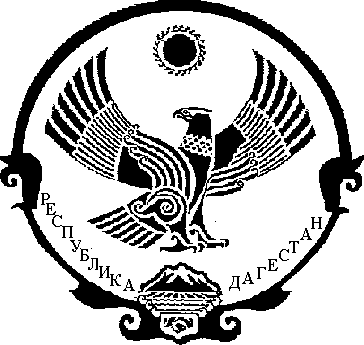 